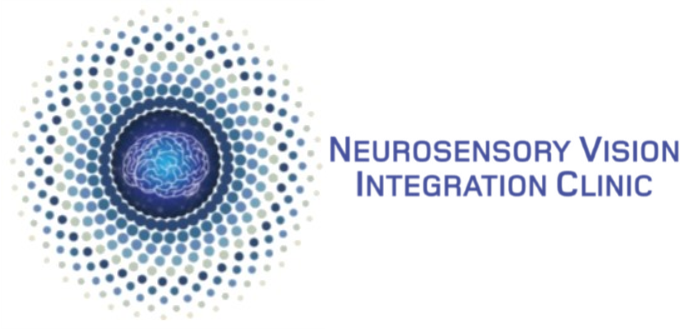 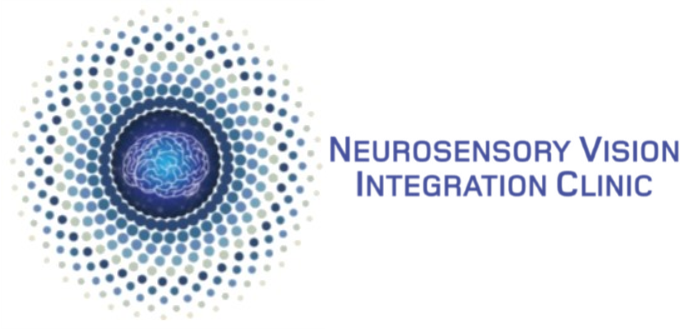 Children’s Symptom HistoryName                                                                                                            DateAddressCity                                                  State               Zip code                                 PhoneWhat is the reason for your visit today? Use the following rating scale to score your child’s performance. Circle the number that best describes your child. 0-The statement NEVER applies.1-The statement SELDOM applies.2-The statement OCCASIONALLY applies.3-The statement FREQUENTLY applies.4-The statement ALWAYS applies.Physical ComplaintsLearning- to- ReadReading to LearnGetting it on Paper Coordination and SportsAttentionBehavior, Self Esteem, RelationshipsNeverSeldomOccasionallyFrequentlyAlways1Headaches when reading or doing desk work.012342Car sickness.012343Upset stomach.012344Exhausted after a day at school.012345Complains of blurred vision, even if the screening at the school or pediatrician’s office have been normal, or a routine eye examination has been normal. 012346Eyestrain during reading or desk work.012347When reading, sees the print dance.012348When reading, sees the print run together.012349Complains that the print is too small.0123410Sees two of things when there is only one.0123411Covers an eye when trying to read.0123412Tilts and turns head to side to ignore one eye when reading, writing, or watching TV.0123413Squints when looking from near to far or from far to near.0123414Rubs eyes when reading.0123415Holds book too closely; face too close to desk surface.0123416Moves closer and further away from book, as if to “focus” it.0123417One eye turns in or out.0123418Your child has already been diagnosed with a Lazy Eye (amblyopia).0123419Your child has surgery for a crossed eye, but still has problems with either school or coordination. 01234NeverSeldomOccasionallyFrequentlyAlways20Very slow at sounding out words even when the rules are known; i.e., knows the letter sounds for “c,” “a,” and “t,” but labors to sound out “cat”.0123421Omits small words.0123422Repeats letters or syllables in a word.0123423Reads the first letter or two of the word and guesses at the rest.0123424Fails to recognize same word in the next line.0123425Can read a word that is isolated and large on a flash card, but can’t recognize the same word when it’s smaller or squeezed into a line of print. 0123426Confuses likenesses and minor differences, such as substituting “what” for “that”.0123427Reverses letters or words, such as “b” for “d” or “was” for “saw”.0123428Need to use a finger to maintain place when reading. 0123429Gets lost when trying to sound words of more than one syllable. 0123430Reading improves if you use a pickup stick or pen tip to point to the parts of the words for your child, reducing the need for accurate eye control. 01234NeverSeldomOccasionallyFrequentlyAlways31Reads well for a short time then begins to make careless errors.0123432Rapidly tires out and loses comprehension when reading.0123433Whispers to self while reading silently so the words can go in “through the ears.” 0123434Your child can sound our or recognize the words but his comprehension is better when he uses his ears to listen to you read than when uses his eyes to read to himself. 0123435 Avoids reading whenever possible. 0123436Reading comprehension is not so good as your child’s intelligence would predict.0123437Will not attempt books with smaller print.0123438Loves to be read to, but will not read himself. 0123439Enjoys buying books, but never reads them. 0123440Takes forever to finish a book, even when interested. 0123441Counts pages before considering a book. 0123442Your child reads well, but their reading skills don’t reflect his/her intelligence and potential.01234NeverSeldomOccasionallyFrequentlyAlways43Makes errors in copying from desk to paper.0123444Copying assignments takes forever.0123445Handwriting is off the lines, going “up and down hill.”  0123446When writing, words are poorly spaced. 0123447Your child is bright and reads well but struggles to get thoughts down on paper.0123448In math, misaligns digits or columns.0123449Copies words backwards; for example, was for saw.0123450Confuses bs and ds.0123451In math, becomes confused if there are too many problems on the same page.0123452Can spell out loud but not when having to write the words. 0123453Makes errors when copying from reference book to notebook.0123454Brain moves faster than hands. Your child is bright, but his/her hands are not. 0123455Leaves out letters or words when copying. 0123456When writing, can’t spell the same word that were known on the spelling test. 0123457Spells words like they sound rather than correctly. 01234NeverSeldomOccasionallyFrequentlyAlways58Runs into things.0123459Stumbles, trips, or falls.0123460Clumsy. Poor balance.0123461Awkward when moving.0123462Has/had difficulty in learning to ride a bike.0123463Knocks over things. 0123464Can’t keep eye on the ball.0123465Catches “by feel”, trying to grab the ball after it bounces off chest. 0123466Spends all time reading. Avoids exercise, especially ball sports. 67Glasses are rapidly becoming stronger.0123468Can’t hit a ball.0123469In tennis, can’t return lobed balls.0123470In baseball or soft ball, misjudges and runs underneath pop flies. 01234NeverSeldomOccasionallyFrequentlyAlways71Attention much better when using ears to listen rather than when using eyes to read.0123472Attention is good for math (except for story problems) but poor for reading. 0123473Homework is a battle.0123474During reading and homework there comes a point after which it does no good to push any further. Your child “shuts down.”0123475The longer your child uses eyes for reading or writing, the greater the frustration and fidgeting become. 0123476Assignments aren’t completed in school and have to be brought home. 0123477Your child can’t “stay on task” when reading or writing.  0123478Needs to put his/her hands on everything; Information from eyes is not enough. 0123479Has to work to sit in a chair, seems to be constantly readjusting balance. 0123480Has the same reading struggles weather on or off medication. 0123481“Attention” problems develop when school work or reading is mentioned. Attention is fine for “hands on” mechanical type activities. 01234NeverSeldomOccasionallyFrequentlyAlways82Self-confidence is low, attitude is poor.0123483Your child is either worn out or angry when coming home from school.0123484Your child’s poor eye contact makes others assume your child isn’t listening.0123485Your child is unhappy and withdrawn.0123486Your child has books rather than friends.0123487In school your child is ridiculed by other students or the teacher. 0123488Your child’s frustration in school seems to trigger behavior problems.01234Homework ends up with you angry and your child crying. 0123489In sports, your child is left sitting on the bench. Your child isn’t asked to participate. 0123490Your child’s struggle with homework affects the whole family. 0123491Your child’s school performance could limit future educational and job opportunities. 0123492Grades are good but your child isn’t working up to the potential and the whole family seems to be frustrated. 01234